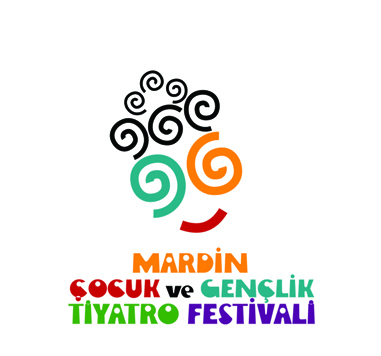  Dramatik Sanatlar Eğitim  ve Araştırma Derneği                                                                                                                                                                  Yenişehir Mah.Ravza Cad.No:25/ 3(Ravza Kon.B.Blok altı)                                                                                                                                                                                                                   Artuklu- MARDİN/ TURKEY Tel: (+ 90) 0 530 580 37 00 dramatiksanatlar.org/ mardintiyatro.org8.ULUSLARARASI MARDİN ÇOCUK VE GENÇLİK TİYATRO FESTİVALİ(01-08 Kasım 2019)BAŞVURU FORMUBAŞVURU DÖKÜMANLARI;  (Aşağıdaki materyalleri lütfen başvuru formuna ekleyiniz.)Oyunun Afişi (Ayrıca DVD  veya bellekte JPEG formatı ile de gönderilmelidir )Oyundan ya da kostümlü provadan çekilmiş en az 5 adet fotoğraf. Ayrıca DVD veya bellekte JPEG formatı ile de gönderilmelidir.Grubun tarihçesi, daha önceki oyunları, oyunun sahnelendiği yerler, katıldığı festival, şenlik ve organizasyonlar ile ilgili doküman ve JPEG belgeler var ise ilave edilmelidir.Oyunun performans video kaydı DVD veya BELLEK’te kayıtlı olarak gönderilmelidir.Varsa oyunla ilgili basında çıkmış yazı ve haberlerden kopyalar.Oyunun tam metni, PDF, Word dosya veya dijital taranmış (sayfalar tarayıcıda taranmışta olabilir)Dekor eskizi (Ölçülü olarak ayrı bir taslakta verilmelidir)Ayrıca: Festivale kabul edilen toplulukların, TC kimlik numara listesini kabulün açıklandığı tarihten itibaren bir hafta içinde Festival Organizasyonuna ulaştırması gerekmektedir.Not: Yukarıda istenenler topluluğun basına tanıtımında ve festivalle ilgili basılı ve görsel malzemelerin hazırlanmasında ve yasal izinlerin alınmasında önemli bir yere sahiptir. Lütfen eksiksiz yerine getiriniz. Verilen belge, fotoğraf, evrak, DVD, bellek vb. iade edilmeyecektir. Tiyatro Grubuna Ait bilgiler:Tiyatro Grubuna Ait bilgiler:Tam Adı :  Adresi : Telefon : Cep Telefonu : Web Adresi :   e – mail : Bir Kurum veya Kuruluşa bağlı ise tam adı (belediye , özel , üniversite , amatör ,Okul iyatrosu, profesyonel vb.) : Faaliyet Süresi : Grup Sorumlusunun Bilgileri: Grup Sorumlusunun Bilgileri:  Adı ve Soyadı : Görevi (Yönetmen , Müdür , Koordinatör vb. ) : Telefon : Cep Telefonu : e – mail : Adresi : Tiyatro Oyununa İlişkin Bilgiler Tiyatro Oyununa İlişkin Bilgiler Oyunun Adı : Orijinal adı : Yazar : Çevirmen : Perde Sayısı : Süresi : Yönetmeni : Oyunun Konusu  ve Kısa ÖzetiOyun Kadrosu (Sayı İle) Kadın: Erkek : Toplam : Daha Önce Oynandıysa, Yeri ve Sayısı :  Festivale Katılacakların İsim   Listesi (görev alanlarıyla birlikte) : :   ………………………… ,  ………………………… ,   ………………………… ,   ………………………… ,   ………………………… ,  ………………………… ,   ………………………… ,   ………………………… ,   ………………………… ,  ………………………… ,   ………………………… ,   ………………………… ,    Teknik Bilgiler: Teknik Bilgiler:Dekor Kurma Süresi: Dekor Toplama Süresi: Oyunda Kullanılacak Ses ve Işık Sisteminin Ayrıntılı Bilgisi: Teknik Gereksinimleriniz Varsa Ayrıntıları ile Yazınız. Yukarıdaki bilgilerin doğruluğunu ve festivale katılım koşullarını kabul ediyorum.Grup Sorumlusunun  Adı ve Soyadı :Tarih:../…/2019İmza…………Yukarıdaki bilgilerin doğruluğunu ve festivale katılım koşullarını kabul ediyorum.Grup Sorumlusunun  Adı ve Soyadı :Tarih:../…/2019İmza…………